FRUTTA E VERDURA: CHE MERENDA STUPENDA!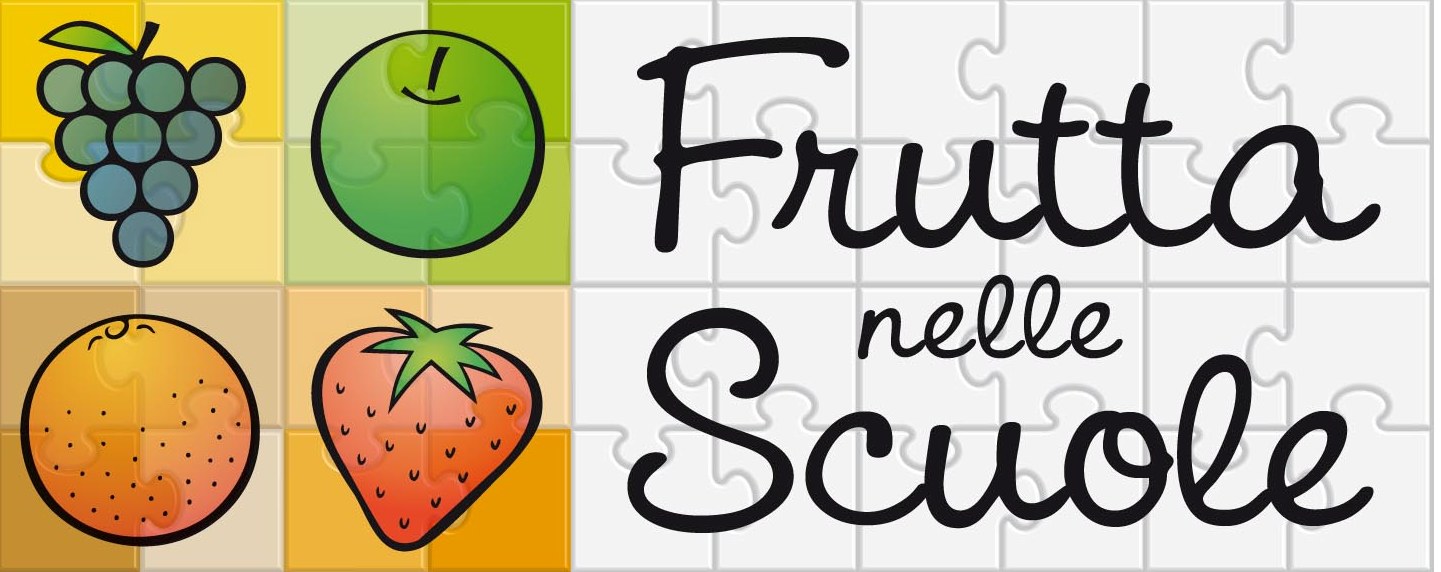 Il 1° C.D. “Giovanni Bovio” ha aderito al programma Frutta nelle Scuole per l’anno scolastico 2022-23.Il programma è rivolto ai bambini che frequentano la scuola primaria (6-11 anni) e ha lo scopo di incrementare il consumo dei prodotti ortofrutticoli e di accrescere la consapevolezza dei benefici di una sana alimentazione.

A questo scopo, l'obiettivo del programma è quello di:divulgare il valore ed il significato della stagionalità dei prodotti;promuovere il coinvolgimento delle famiglie affinché il processo di educazione alimentare avviato a scuola continui anche in ambito familiare;diffondere l’importanza della qualità certificata: prodotti a denominazione di origine (DOP, IGP), di produzione biologica;sensibilizzare gli alunni al rispetto dell’ambiente, approfondendo le tematiche legate alla riduzione degli sprechi dei prodotti alimentari.Le misure di accompagnamento programmate dal Ministero hanno quale obiettivo prioritario quello di “informare” e sviluppare un consumo consapevole della frutta e della verdura, privilegiando la distribuzione del prodotto fresco.Frutta e verdura sono particolarmente importanti per una sana alimentazione, tanto che le raccomandazioni dei nutrizionisti suggeriscono di assumere giornalmente almeno cinque porzioni tra frutta e verdura, meglio se di colori diversi (rosso, giallo–arancio, verde, bianco, blu-violetto) nei diversi pasti, dalla prima colazione, agli spuntini e alle merende, oltre che ovviamente a pranzo e a cena; sono alimenti importantissimi perché ricchi di acqua, di fibra, di vitamine e di sali minerali. Saziano con poche calorie e con pochi grassi, se non quelli necessari per il condimento, e per questo il loro consumo protegge da malattie croniche come tumori e malattie cardiovascolari. Sono anche un valido aiuto per tenere sotto controllo il peso, proprio grazie al loro scarso apporto calorico e all’elevato potere saziante. Hanno una presenza rilevante di alcune vitamine (C, A, B1, B2, K, E) e di sali minerali (fosforo, potassio, ferro, rame); contengono anche zuccheri in quantità variabile, poche proteine e quasi nessun tipo di grassi.“Frutta e verdura nelle scuole” è un programma promosso dall’Unione Europea, realizzato dal Ministero dell'agricoltura, della sovranità alimentare e delle foreste, e svolto in collaborazione con il Ministero dell’Istruzione, dell’Università e della Ricerca, il Ministero della Salute, Agea, le Regioni e Province autonome di Trento e Bolzano.
La distribuzione di frutta e verdura avverrà secondo un preciso calendario, a partire dal 2 marzo 2023.